Бизнес-проект «Создание сбытовой сети для реализации профильных труб в Южном регионе РФ».1. Основные положенияООО «Метинвест Евразия» (100% владелец Метинвест Б.В., Нидерланды) является официальным поставщиком металлопродукции производимой Холдингом Метинвест в РФ с 2010 года.  Продажи осуществляются собственной сбытовой сетью, включают филиалы в городах: Белгород (здесь находится собственный логистический центр – ООО «Белгородметаллоснаб»), Воронеж, Липецк, Москва (также место расположения центрального офиса), Ставрополь, Краснодар, Ростов-на-Дону, Волгоград, Самара, Пенза, Нижний Новгород. В данных городах помимо отделов продаж расположены склады ответственного хранения товара Компании. Также компания использует практику консигнационных складов (хранение товара на складах крупнейших клиентов). География продаж включает всю территорию РФ и Казахстана, но наиболее активные продажи ведутся в Центральном, Южном регионах и Поволжье (определяются логистической целесообразностью, в силу основных пограничных переходов возле  г.Белгород и Валуйки). В товарной линейке продаж Холдинга присутствует практически все товары, попадающие под классификацию: «изделия из черных металлов в первичной форме». Однако, в силу протекционных действий со стороны РФ, часть наиболее ликвидной продукции в РФ не поставляется (арматура, мелкий уголок, профильная труба). Наиболее конкурентоспособные товары: толстолистовой прокат, крупные балки, швеллера, СВП. Выручка за 2019 год составила 41 млрд руб, чистая прибыль 262 млн руб., продажи порядка 1 000 000 тонн.Среди металлопродукции Компании – горячекатанные и холоднокатанные рулоны, приобретаемые клиентами в РФ, для прокатки профильных труб.  Анализ рынка профильных труб в РФ показал высокую относительную доходность рынка профильных труб в Центральном и Южном регионах РФ. К Южному относятся (для целей текущего проекта): Ростовская обл., Краснодарский край, Ставропольский край, Астрахань, Сев Кавказский округ, Адыгея.К Центральному: все регионы РФ севернее (включая) Белгородскую и Воронежскую области, а также часть Поволжья: севернее Волгограда и Самары.Территориально, наибольшее потребление профильной трубы приходится на Южный регион (из доступных Компании для активных продаж) и составляет порядка 500 тыс тн. в год. В связи с этим, принято решение об организации производства профильной трубы (для продаж, преимущественно в Южный регион) из собственного рулона, с последующей реализацией силами имеющейся сети продаж.Данный проект предполагается выполнить следующим способами:Приобретением готового трубного бизнеса (при наличии подходящего предложения);Закупкой оборудования и создания ТЗ на территории собственного склада в г.Белгород (на ООО «Белгородметаллоснаб»);Силами партнеров (Трубные заводы, далее по тексту – ТЗ) на территории РФ.  В 2019 году уже был организован эксперимент по производству трубы силами сторонних партнёров (10 000 тн произведено и успешно реализовано. С июня по декабрь 2019 года чистая прибыль составляет порядка 30 долл/тн). Потенциальные партнеры для производства трубы: ООО «Металл Сервис» (г.Тамбов) и ООО «ЮгПрофиль» (г.Ростов-на-Дону), ООО «КТЗ», ГК Демидов (г.Новочеркасск).Создание ТЗ «с нуля» (приобретение\долгосрочная аренда земли, строительство зданий и сооружений, подведение коммуникаций, закупка и установка оборудования и пр.) не рассматривается, в силу наличия административных рисков.Описание логической последовательности выполняемых работ: 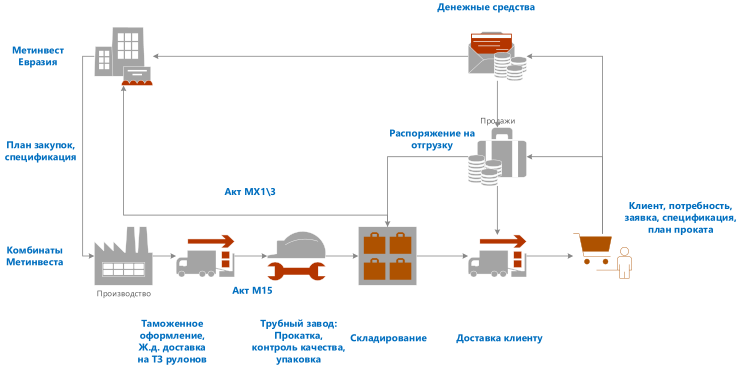 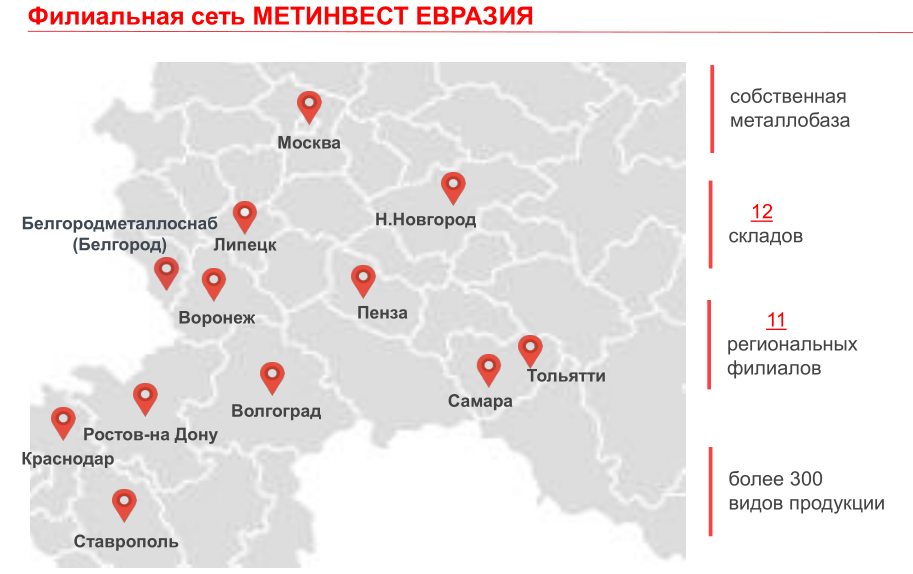 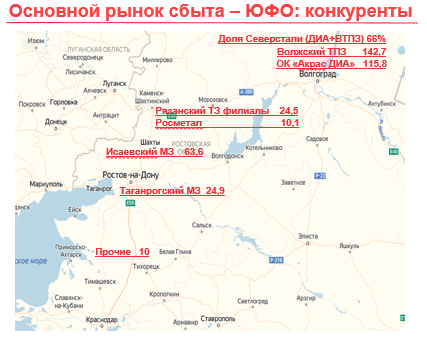 Характеристика существующих конкурентовПотенциальная емкость рынка в год (с учетом начала реализации бизнес-проекта): 500 000 тонн. Ожидаемая доля рынка, которую фирма планирует захватить: 15%.Варианты стратегического поведения с целью снижения степени угрозы для бизнес-проекта со стороны конкурентов:Подписание долгосрочных контрактов с партнерами-ТЗ (включая существенные штрафы, при одностороннем выходе с проекта). Загрузка их станов сырьем МИЕ в количестве, не предполагающем наличие сырья других производителей;Подписание долгосрочных контрактов с клиентами, включая ретро-бонусные соглашения и открытые цены;Выделение отделов продаж для работы с трубой, задействование всей сети;В случае создания\приобретения ТЗ, активное привлечение ИТР и управленцев Холдинга (значительный опыт по производству трубы).Характеристика потенциальных конкурентов и потенциальных угроз для Проекта на ближайший пятилетний срок.По состоянию на 2020 год, в РФ наблюдается переизбыток производственных мощностей.  Крупнейшие металлургические комбинаты (например, Северсталь, НЛМК), чья продукция идет на производство трубы избирают политику поддержки (иногда даже организацию продаж) ТЗ, а также их консолидацию (фактическое поглощение, путем выдавливания других поставщиков сырья). Таким образом, ТЗ будут работать с минимальной прибылью, конкуренты-Комбинаты могут проводить ценовую политику выдавливания конкурентов;Возможно возобновление давления Казахстанских производителей рулонов (демпинг по цене);Протекционные меры, которые могут привести к ограничению поставок рулонов из Украины;Описание типа рыночной структуры:Число конкурентов 5 в регион (3-5 в соседних регионах)Наличие стратегического поведения: Борьба за объем; консолидация (на примере ПК Диа и Профиль-окрас=Окрас-ДИА); движение в форматере одного из металлургических Комбинатов РФ; создание объединений (Фонд развития трубной промышленности), для лоббирования интересов российских производителей на законодательном уровне (изменения в ГОСТ, запрет на использования б.у труб и пр.);Однородность продукции: продукция, в принципе однородная, отдельно можно выделить профильные трубы больших размеров, но спрос на них несущественный (возможна замена в проектах на более простые швеллера, балки); Сложность входа на рынок: отсутствует;Доступность информации и технологий: в свободном доступе;Степень конкуренции на рынке факторов производства: Приобретение и установка трубопрокатных станов требуют определенных капитальных затрат, однако, при их эксплуатации не требуется большое количество квалифицированных работников, за счет автоматизации.Рынок, на котором мы собираемся вступать в конкурентную борьбу, близок к рынку совершенной конкуренции: вход на рынок свободный, за счет ценовой конкуренции, цена на готовый продукт (труба) может достигать уровня цен на сырье (рулоны), товары однородны и стандартизированы, множество продавцов.Описание внутренних и внешних поставщиков Обоснование причин, по которым мы предпочитаем делать что-либо самостоятельно или выбираем внутренних поставщиков:1. Наличие большого профильного опыта и трудовых ресурсов; 2. Наличие соответствующей клиентской базы;3. Высокий уровень заинтересованности со стороны управляющей компании.Обоснование причин, по которым мы предпочитаем покупать данный фактор производства на рынке или выбираем внешних поставщиков: 1. Отсутствие специализации в маркетинговых исследованиях;2. Отсутствие опыта по организации производства (приобретение или постройка трубного завода).2. Определение ожидаемых доходов бизнес-проектаВыделение целевой группы потребителей в ситуации B2ВОписание среднестатистического портрета типичного потребителя: Региональный металлотрейдер (преимущественная дислокация: Москва и Подмосковье, Белгород, Старый Оскол, Курск, Тамбов, Брянск, Орел, Самара, Нижний Новгород, Пенза, Волгоград, Ростов-на-Дону, Краснодар, Ставрополь), с годовой выручкой от 200 млн руб, с возможностями металлопроцессинга (порезка). Ориентированный на частный сектор (трубу приобретают для постройки заборов, навесов) и небольшие заводы по производству металлических конструкций (теплицы, заборы и пр.).Ожидаемая (минимальная) среднестатистическая покупка (заказ) будет включать в себя: 20 тн и будет производиться по цене 43-46 000 руб\тн (за трубу из горячекатанного листа) и 50-55 000  руб\тн (за трубу из холоднокатанного листа), на основании мониторинга цен конкурентов, при наличии аналогичных условий по оплате и бонусах.Ожидаемое помесячное число покупок (заказов) на ближайший год деятельности с учетом сезонных подъемов и спадов Обоснование ожидаемых сезонных подъемов и спадов в объемах продаж:Традиционно спад на трубную продукцию в зимнее время года в связи с приостановкой строительного сезона.Ожидаемая помесячная валовая выручка, тыс. руб. где:P – цена ожидаемой среднестатистической покупкиQ – число ожидаемых покупок по месяцамTR=P*Q – ожидаемая ежемесячная выручка.Ожидаемая годовая валовая выручка в ближайший год составит: 1 932 000 тыс руб.Ожидаемая динамика реальной валовой годовой выручки на пять лет реализации проекта.Обоснование логики прогноза, связанного с ожидаемым изменением реальной валовой выручки.Причины изменения реальной валовой выручки лежат в следующем:План продаж (в тоннах) планируется к увеличению ежегодно;Восстановление спроса на металлопродукцию, после прекращения пандемии (прогноз роста на сталь в 2021 – 5%, в последующих годах, далее предполагаем 3%), приведет, как минимум, к сохранению реальной цены на одном уровне;Инфраструктурные проекты (Например, в базовом сценарии Минфина, планируется увеличение вклада строительной отрасли в ВВП до 7,8% к 2030 году.Способ воздействия на целевую группу должен строиться с учетом «эффекта присоединения к большинству», так это наиболее подходящий, по моему мнению, эффект, описывающий выбор покупателем поставщика – крупную сеть или известного производителя.  В связи с чем позиционирование фирмы необходимо осуществлять с применением следующих стратегических действий:1. Опыт, известность, надежность Компании;2. Известность качества продукции – партнера производителя (Трубных заводов).Компания не использует изолированные (направленные только на один товар) маркетинговые ходы. К общим издержкам на продвижение бренда Метинвест относятся: участие в ежегодной выставке Металл Экспо, организация вовлекающих мероприятий для средних и крупных клиентов 3-4 раза в год (в разных городах центральной части РФ). Среднегодовые издержки на позиционирование составят 50 000 тыс руб., однако данная сумма в проекте не учитывается, в связи с невозможностью выделения затрат на продвижение именно профильной трубы. Соответственно, нет возможности рассчитать эффект от продвижения. Формирование структуры издержек Проект 1. Формула совокупных издержек:Первого периода (года): ТС(Q)= 445401+42,7*QВторого периода: ТС(Q)= 47100+42,7*QТретьего периода: ТС(Q)= 48867+42,7*QЧетвертого периода: ТС(Q)= 52705+42,7*QПятого периода: ТС(Q)= 54797+42,7*QПроект 2. Формула совокупных издержек:Первого периода (года): ТС(Q)= 375 220+42,7*QВторого периода: ТС(Q)= 33953+42,7*QТретьего периода: ТС(Q)= 35131+42,7*QЧетвертого периода: ТС(Q)= 36536+42,7*QПятого периода: ТС(Q)= 37998+42,7*QПроект 3. Формула совокупных издержек: ТС(Q)= 42,455*Q.4. Определение ожидаемой эффективности реализации бизнес-проекта.Сравнительная таблица проектов:Выводы о перспективах практической реализации бизнес-проекта «Создание сбытовой сети для реализации профильных труб в Южном регионе РФ»:Все варианты могут быть рассмотрены как проекты, приносящие потенциальную прибыль;Наиболее оптимальным, с финансовой точки зрения, является Проект №3 (исключение капитальных и постоянных затрат путем аутсорсинга процесса проката профильных труб), как приносящий наибольшую прибыль (NPV) и наиболее простой в исполнении;Проект №1 и 2, однако, стоит рассмотреть, если учитывать административный (вмешательство в хозяйственную деятельность Партнера ТЗ со стороны государства или конкурентов), а также потенциальные финансовые риски со стороны Партнера – ТЗ (на практике, подобные Партнеры, могут существенно повысить стоимость  услуг после того как взаимное влияние существенно увеличивается). Название фирмы конкурентаСредняя ежемесячнаявыручка конкурента, тыс рубОценка нормы прибыли конкурентаВыгодностьрасположения конкурентаНаличие   лояльных потребителей у конкурентаСтепень угрозы длявашего проекта1. Волжский ТПЗ (г.Волжский)6501,5%3452. ПО НВТЗ (ранее Окрас ДИА, г.Волжский)5760,3%3453. Металл Сервис (Тамбов)5840,4%2344.КТЗ (ф-л Рязанский ТЗ в г.Новочеркасск)22542%4445. Тагмет (Таганрог, собственник ПАО ТМК)876Чистый убыток 123 млн руб (за 2019)545Внешние поставщикиВнутренние поставщикиМаркетинговое агентство из ТОП-10 РФ (маркетинговое исследования рынка профильной трубы 2015-2020). Относим к Sunk cost, затраты не учитываем.Куратор производства – Начальник отдела закупок Обследование инженерных сетей, для получения заключения о возможности установки трубопрокатной линии на собственном складе в г.Белгород. Относим к Sunk cost, затраты не учитываем.Куратор сбыта - Начальник филиала в г.КраснодарПоставщик оборудования (не выбран)Продавец ТЗ (не определен)Партнер ТЗ (Металл Сервис, г. Тамбов, Юг-Профиль, г. Ростов-на-Дону)ИТР Холдинга (при согласовании проекта «Собственный ТЗ»)янфвмрапмаюнилавснокнбдк∑Q, тонн25003000350040005000600070006500550035002000150050000янфвмртапмайюнилавснокнбдк∑Р920920920920920920920920920920920920Q125150175200250300350325275175100752500TR1150001380001610001840002300002760003220002990002530001610009200069000230000020212022202320242025Валовая выручка (в год), тыс руб23000003450000458850050473505047350Динамика изменения валовой выручки (%)50,0%33,0%10,0%0№ п\пНаименование параметраПроект 1Проект 2Проект 31NPV, тыс руб904 819925 9991 408 4322IRR, %4251Не определена3PI3,263,70Не определен4D3,683,543,335modD-0,211-0,204-0,192